FACTUREFACTURE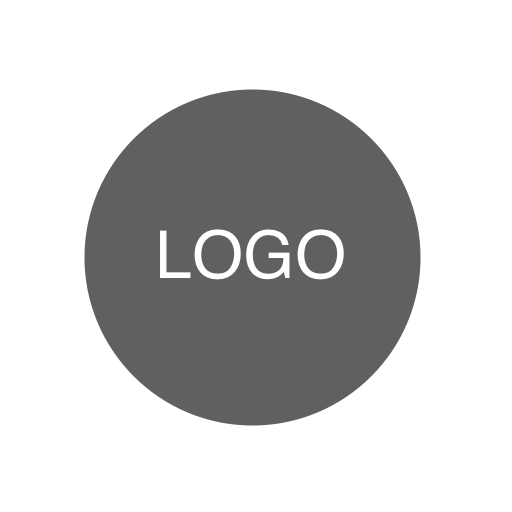 <Nom de votre entreprise>DATE<123 Adresse municipale><Ville, État, code postal>N° DE FACTURE<Numéro de téléphone, e-mail><Modalités de paiement (dû à réception, dû dans X jours)><Modalités de paiement (dû à réception, dû dans X jours)><Modalités de paiement (dû à réception, dû dans X jours)>FACTURERENVOYEZ À<Nom de la personne-ressource><Nom / Service><Nom de l'entreprise cliente><Nom de l'entreprise cliente><Adresse><Adresse><Téléphone><Téléphone>DESCRIPTIONDESCRIPTIONQTÉPRIX UNITAIRETOTAL0,000,000,000,000,000,00Remarques / Instructions de paiement :TOTAL0,00RABAIS0,00TAUX D'IMPOSITION0,00 %TAXE TOTAL0,00EXPÉDITION/MANUTENTION0,00Solde dû$ -